                                                                                                                            Załącznik Nr 2 do zarządzenia Nr 51/2023                                                                                                                       Burmistrza Gminy i Miasta w Witkowie                                                                                  Z dnia 14.04.2023 Witkowo, dnia ……………………………….………. r.Burmistrz Gminy i Miasta Witkowoul. Gnieźnieńska 162-230 Witkowo 					      Powyższe pola wypełnia tylko Urząd Gminy i Miasta WitkowoWNIOSEKo udzielenie dotacji z Wojewódzkiego Funduszu Ochrony Środowiska i Gospodarki Wodnej w ramach programu priorytetowego „Ciepłe Mieszkanie” na wymianę nieefektywnych  źródeł ciepła na paliwo stałe i poprawie efektywności energetycznej w lokalach mieszkalnych znajdujących  się w budynkach mieszkalnych wielorodzinnych na terenie Gminy i Miasta Witkowo.INFORMACE OGÓLNE INFORMACJE O PRZEDSIĘWZIĘCIUINFORMACJE OGÓLNE DOTYCZĄCE LOKALU MIESZKALNEGO W BUDYNKU WIELORODZINNYM **Dalej zamiast „lokal mieszkalny w budynku wielorodzinnym” używa się również sformułowania „lokal mieszkalny”ZAKRES RZECZOWY PRZEDSIĘWZIĘCIA Dofinansowaniu podlegają koszty kwalifikowane zgodnie z Regulaminem. Regulamin określa warunki naboru, czyli tryb składania i rozpatrywania wniosków o dofinansowanie w ramach Programu priorytetowego Ciepłe Mieszkanie na terenie Gminy i Miasta Witkowo. Koszty te muszą być poniesione nie wcześniej niż data zawarcia umowy o dofinansowanie. Warunkiem kwalifikowalności kosztów jest również spełnienie warunków technicznych Programu. Źródła ciepła, instalacje, wentylacja – należy wybrać i zaznaczyć „X” kategorie kosztów, na które wnioskujemy o dofinansowanieWnioskuję o udzielenie dotacji na następujące pozycje zakresu rzeczowego, stanowiące koszty kwalifikowane:Stolarka okienna i drzwiowaWnioskuję o udzielenie dotacji na następujące pozycje z zakresu rzeczowego, stanowiące koszty kwalifikowane:Dokumentacja Wnioskuję o udzielenie dotacji na następujące pozycje z zakresu rzeczowego, stanowiące koszty kwalifikowane:DOCHODY WNIOSKODAWCYDotyczy beneficjentów uprawnionych do podstawowego poziomu dofinansowaniaOświadczam, że uzyskałem/am dochód roczny:Oświadczam, że powyższe dane są prawdziwe, pełne, a także ze zapoznałem/am się z warunkami udzielenia dofinansowania i zobowiązuję się do udostępniania dokumentów potwierdzających powyższe dane na żądanie upoważnionych podmiotów. Dotyczy beneficjentów uprawnionych do podwyższonego  poziomu dofinansowaniaDotyczy beneficjentów uprawnionych do najwyższego  poziomu dofinansowaniaOŚWIADCZENIAOświadczenie o odpowiedzialności karnej : Oświadczam, że jest mi znana odpowiedzialność karna, w szczególności za złożenie podrobionego, przerobionego, poświadczającego nieprawdę albo nierzetelnego dokumentu albo złożenie nierzetelnego, pisemnego oświadczenia dotyczącego okoliczności mających istotne znaczenie dla uzyskania dofinansowania wynikająca z art. 297 ustawy z dnia 6 czerwca 1997 roku - Kodeks karny.Oświadczenie o zgodności rodzaju budynku z ProgramemOświadczam, że niniejszym wnioskiem o dofinansowanie jest objęty wydzielony lokal mieszkalny w budynku wielorodzinnym.Oświadczenie o wymianie/likwidacji wszystkich nieefektywnych źródeł ciepłaOświadczam, że wymianie/likwidacji ulegną wszystkie źródła ciepła na paliwa stałe, niespełniające wymagań minimum 5 klasy według normy przenoszącej normę europejską EN 303-5. Oświadczenie o zapoznaniu się z niezbędną dokumentacją do złożenia wniosku Oświadczam, że zapoznałem się z dokumentami niezbędnymi do złożenia wniosku, w szczególności z Programem Ciepłe Mieszkanie oraz Regulaminem naboru wniosków rozumiem i akceptuję zawarte w nich prawa i obowiązki. Oświadczenie dotyczące obowiązku informowania o zmianie danych adresowych Oświadczam, że zobowiązuję się niezwłocznego informowania o każdej zmianie danych adresowych pod rygorem skutecznego doręczania korespondencji w sprawach dot. realizacji przedsięwzięcia przesłanej na dotychczas znany adres Wnioskodawcy.Oświadczenie dotyczące kontroli Akceptuję możliwość przeprowadzenia przez Narodowy Fundusz Ochrony Środowiska i Gospodarki Wodnej (NFOŚiGW), Wojewódzki Fundusz Ochrony Środowiska i Gospodarki Wodnej w Poznaniu  (WFOŚiGW Poznań), Gminę  Witkowo lub osoby/podmioty wskazane przez NFOŚiGW/WFOŚiGW Poznań/Gminę  Witkowo, kontroli w trakcie realizacji przedsięwzięcia, a także w okresie trwałości przedsięwzięcia, w lokalu mieszkalnym objętym przedsięwzięciem oraz dokumentów związanych z dofinansowaniem i zobowiązuję się do jej umożliwienia pod rygorem rozwiązania umowy dofinansowania i zwrotu otrzymanej dotacji wraz z odsetkami naliczonymi jak od zaległości podatkowych.Oświadczenie o uniknięciu podwójnego dofinansowania Oświadczam, że łączna kwota dofinansowania realizowanego przedsięwzięcia w ramach Programu ze wszystkich środków publicznych nie przekroczy 100% kosztów kwalifikowanych przedsięwzięcia. Oświadczam, że realizacja przedsięwzięcia objętego wnioskiem nie była objęta dofinansowaniem w ramach programów NFOŚiGW: ▪ Poprawa jakości powietrza w najbardziej zanieczyszczonych gminach – pilotaż;▪ Poprawa jakości powietrza poprzez wymianę źródeł ciepła w budynkach wielorodzinnych – pilotaż na terenie województwa zachodniopomorskiego; ▪ Poprawa jakości powietrza poprzez wymianę źródeł ciepła w budynkach wielorodzinnych – pilotaż na terenie województwa dolnośląskiego.Oświadczenie o zgodności kosztów kwalifikowanych z Programem Oświadczam, że koszty kwalifikowane będą zgodne z Programem, w tym w szczególności z rodzajem kosztów kwalifikowanych oraz będą spełniać wymagania techniczne dla programu. Oświadczenie o zgodności realizacji przedsięwzięcia z przepisami prawa budowlanego Oświadczam, że jestem świadomy konieczności realizacji przedsięwzięcia zgodnie z przepisami prawa budowlanego.Oświadczenie, że w okresie trwałości nie zostanie zmienione przeznaczenie lokalu mieszkalnego, o demontażu urządzeń, instalacji oraz wyrobów budowalnych zakupionych i zainstalowanych w ramach dofinansowanego przedsięwzięcia oraz o instalacji dodatkowych źródeł ciepła Oświadczam, że w okresie trwałości wynoszącym 5 lat od daty zakończenia przedsięwzięcia: • nie będzie dokonana zmiana przeznaczenia lokalu, którego dotyczy wniosek o dofinansowanie z mieszkalnego na inny, • nie zostaną zdemontowane urządzenia, instalacje oraz wyroby budowlane zakupione i zainstalowane w ramach dofinansowanego przedsięwzięcia, • nie będą zainstalowane dodatkowe źródła ciepła niespełniające warunków Programu i wymagań technicznych. Oświadczenie, że po zakończeniu przedsięwzięcia w lokalu mieszkalnym pozostaną w eksploatacji tylko źródła ciepła zgodne z wymaganiami Programu Oświadczam, że po zakończeniu realizacji przedsięwzięcia w ramach Programu na potrzeby lokalu mieszkalnego objętego dofinansowaniem nie będą zainstalowane dodatkowe źródła ciepła na paliwa stałe niespełniające wymagań technicznych Programu. Oświadczenie o zgodności zakresu przedsięwzięcia z wymaganiami aktów prawa miejscowego, w tym uchwał antysmogowych Oświadczam, że wszystkie użytkowane urządzenia służące do celów ogrzewania lub przygotowania ciepłej wody użytkowej będą spełniać docelowe wymagania Uchwały Nr XXXIX/941/17 Sejmiku województwa wielkopolskiego  z dnia 18 grudnia  2017 r. w sprawie wprowadzenia na obszarze województwa wielkopolskiego  ograniczeń w zakresie eksploatacji instalacji, w których następuje spalanie paliw.Oświadczenie dot. rozwiązania/wypowiedzenia umowy o dofinansowanie przez NFOŚiGW lub właściwy terytorialnie WFOŚiGW Oświadczam, że w ciągu ostatnich 3 lat przed dniem złożenia wniosku właściwy terytorialnie WFOŚiGW lub NFOŚiGW nie wypowiedział Wnioskodawcy lub nie rozwiązał z nim umowy o dofinansowanie – za wyjątkiem rozwiązania za porozumieniem stron – z przyczyn leżących po stronie Wnioskodawcy. Oświadczenie o zobowiązaniach publicznoprawnych i cywilnoprawnych Oświadczam, że wywiązuję się z ciążących na mnie zobowiązań publicznoprawnych i cywilnoprawnych na rzecz WFOŚiGW Poznań  oraz NFOŚiGW i nie mam w stosunku do nich żadnych zaległości. Oświadczenia wnioskodawcy o posiadaniu zgód: współmałżonka, współwłaściciela/wszystkich współwłaścicieli lokalu mieszkalnego, uprawnionego/wszystkich uprawnionych do wspólnego ograniczonego prawa rzeczowego do lokalu mieszkalnego Oświadczam, że posiadam zgodę/zgody na przetwarzanie danych osobowych współmałżonka, współwłaściciela /wszystkich współwłaścicieli lokalu mieszkalnego uprawnionego/wszystkich uprawnionych do wspólnego ograniczonego prawa rzeczowego do lokalu mieszkalnego oraz przekazałem im klauzulę informacyjną Administratora Danych Osobowych. (jeśli dotyczy) Oświadczam, że posiadam zgodę/zgody współwłaściciela /wszystkich współwłaścicieli lokalu mieszkalnego uprawnionego/wszystkich uprawnionych do wspólnego ograniczonego prawa rzeczowego do lokalu mieszkalnego na realizację przedsięwzięcia ujętego w niniejszym wniosku o dofinansowanie. (jeśli dotyczy).Oświadczenia wnioskodawcy o uprawnieniu do dokonywania zmian w lokalu Oświadczam, że jestem uprawniony do dokonywania zmian w lokalu mieszkalnym obejmujących wnioskowane przedsięwzięcie. Oświadczam, że jeśli prace będą realizowane poza lokalem mieszkalnym, uzyskam odpowiednie zgody.WYMAGANE ZAŁĄCZNIKI DO WNIOSKU UWAGA; należy zaznaczyć pozycje, które dotyczą niniejszego wniosku Zaświadczenie wydane zgodnie z art. 411 ust. 10g ustawy – Prawo ochrony środowiska, przez organ właściwy ze względu na adres zamieszkania wnioskodawcy, nie wcześniej niż 3 miesiące przed datą złożenia wniosku o dofinansowanie, wskazujące przeciętny miesięczny dochód na jednego członka gospodarstwa domowego wnioskodawcy (jeżeli Wnioskodawca ubiega się o podwyższony lub najwyższy poziom dofinansowania)Załącznik zawierający oświadczenia:• Współwłaściciela/wszystkich współwłaścicieli lokalu mieszkalnego, uprawnionego/wszystkich uprawnionych do wspólnego ograniczonego prawa rzeczowego do lokalu mieszkalnego o wyrażeniu zgody na realizację przedsięwzięcia ujętego w niniejszym wniosku o dofinansowanie (jeśli lokal mieszkalny jest objęty współwłasnością lub wspólnym ograniczonym prawem rzeczowym). • Współmałżonka o wyrażeniu zgody na zaciągnięcie zobowiązań (jeśli wnioskodawca posiada ustawową wspólność majątkową).Kopia aktualnego dokumentu potwierdzającego tytuł prawny do lokalu mieszkalnego Kopia ostatnio złożonego zeznania podatkowego Pełnomocnictwo ( o ile w imieniu wnioskodawcy występuje pełnomocnik). Zaświadczenie o wysokości przeciętnego miesięcznego dochodu przypadającego na jednego członka gospodarstwa domowego, wydane przez Ośrodek Pomocy Społecznej (Dział Świadczeń Rodzinnych) zgodnie z art. 411 ust. 10g ustawy – Prawo ochrony środowiska – dotyczy poziomu podwyższonego i najwyższego.Zaświadczenie potwierdzające ustalone prawo do otrzymania zasiłku stałego, zasiłku okresowego, zasiłku rodzinnego lub stałego zasiłku opiekuńczego wydane przez burmistrza ( lub upoważnionego przez niego pisemnie pracownika urzędu miejskiego lub ośrodka pomocy społecznej) , zawierające wskazanie rodzaju zasiłku oraz okresu na który został przyznany.  Decyzja przedsiębiorstwa ciepłowniczego dotycząca warunków przyłączenia do sieci ciepłowniczej wydana dla budynku wielorodzinnego, o ile została wydana w okresie 12 miesięcy przed dniem złożenia wniosku o dofinansowanie.Inne – podać jakie: …………………………………………………………………………………………………………………………………………………………………………………………………………………………………………………………………………………………………WARUNKI UMOWY DOTACJI 1. Efekt rzeczowy i ekologiczny W wyniku realizacji przedsięwzięcia, Beneficjent czyli osoba fizyczna, której udzielono dotację na realizację przedsięwzięcia opisanego w umowie, zobowiązuje się do terminowego zrealizowania zakresu rzeczowego, zgodnie z rodzajem przedsięwzięcia wskazanego w niniejszym wniosku (3. Zakres rzeczowy przedsięwzięcia) i przedłożenia do Urzędu Gminy i Miasta  Witkowa jego rozliczenia (wniosek o płatność) zgodnego z zasadami programu priorytetowego Ciepłe Mieszkanie (zwany dalej Programem) na podstawie § 3 warunków umowy. W wyniku realizacji umowy o dofinansowanie zostanie osiągnięty efekt ekologiczny wynikający ze zrealizowanego zakresu rzeczowego.2. Realizacja i trwałość przedsięwzięcia 1) Data zakończenia realizacji przedsięwzięcia musi być zgodna z Programem i wskazywana jest we wniosku o płatność (zakończenie realizacji może nastąpić nie później niż do 20.12.2023 r.). Datą tą jest data wystawienia ostatniej faktury lub równoważnego dokumentu księgowego lub innego dokumentu potwierdzającego wykonanie prac w zakresie przedsięwzięcia (jeżeli data tego dokumentu jest późniejsza niż ostatniej faktury). 2) Beneficjent zobowiązany jest zapewnić trwałość przedsięwzięcia przez okres 5 lat licząc od daty zakończenia realizacji przedsięwzięcia. 3) Przez trwałość przedsięwzięcia rozumie się niedokonanie zmiany przeznaczenia lokalu mieszkalnego zdefiniowanego w Programie, objętego przedsięwzięciem oraz niedokonanie demontażu urządzeń, instalacji oraz wyrobów budowlanych zakupionych i zainstalowanych w trakcie realizacji przedsięwzięcia, a także niezainstalowanie dodatkowych źródeł ciepła niespełniających warunków i wymagań technicznych Programu. 4) Zbycie lokalu objętego przedsięwzięciem nie zwalnia Beneficjenta z realizacji niniejszej umowy, w szczególności zapewnienia zachowania trwałości przedsięwzięcia. W umowie zbycia nieruchomości jej nabywca może przejąć wszystkie obowiązki Beneficjenta wynikające z niniejszej umowy, wówczas to na Beneficjencie spoczywa obowiązek pisemnego poinformowania o tym fakcie Gminę i Miasta Witkowo w terminie 30 dni od daty zbycia lokalu. 5) Do zakończenia okresu trwałości Beneficjent jest zobowiązany do przechowywania oryginałów faktur lub innych dokumentów księgowych oraz innych dokumentów dotyczących przedsięwzięcia, w tym zaświadczenia wydanego zgodnie z art. 411 ust. 10g ustawy – Prawo ochrony środowiska lub dokumentów potwierdzających dochód Beneficjenta, a także dokumenty potwierdzające przychód Beneficjenta w przypadku prowadzenia działalności gospodarczej i ubieganiu się o podwyższony poziom dofinansowania. 3. Wypłata dotacji 1) Beneficjent końcowy, w terminie do 14. dni od dnia zakończenia realizacji przedsięwzięcia, jednak nie później niż do 20.12.2023 r. jest zobowiązany do przedłożenia kompletnego i poprawnie wypełnionego wniosku o płatność wraz z wymaganymi załącznikami. 2) Gmina  Witkowo, nie częściej niż raz na kwartał,   składa wniosek o płatność, zawierający zbiorcze zestawienie zrealizowanych przez beneficjentów końcowych przedsięwzięć WFOŚiGW w Poznaniu. Wypłata dofinansowania na wskazany we wniosku o płatność        rachunek bankowy Beneficjenta końcowego nastąpi w terminie 7 dni roboczych od dnia otrzymania przez Gminę Witkowo środków z WFOŚiGW Poznań. Beneficjent rozumie i akceptuje, że                             wysokość wypłacanej dotacji może być niższa niż wskazana we wniosku o płatność w zależności od obliczenia dokonanego zgodnie z niniejszą umową i zakresu udokumentowania poniesionych kosztów.3) Dotacja nie podlega wypłacie jeżeli Beneficjent zbył przed wypłatą dotacji lokal mieszkalny objęty dofinansowaniem. 4) Wypłata dofinansowania może zostać wstrzymana, jeżeli wniosek o płatność jest niekompletny lub nieprawidłowo wypełniony lub nie załączono do niego wymaganych załączników lub do czasu wyjaśnienia wątpliwości dotyczących treści wniosku lub jego załączników.5) Dotacja nie podlega wypłacie, jeżeli Beneficjent nie złożył w terminie wniosku o płatność. 4. Obowiązki informacyjne Beneficjenta Beneficjent zobowiązuje się do niezwłocznego informowania Gminy Witkowo o wystąpieniu okoliczności mających wpływ na udzieloną dotację, w szczególności o zwiększeniu, do czasu rozliczenia przedsięwzięcia, udziału procentowego powierzchni wykorzystywanej na prowadzenie działalności gospodarczej w lokalu mieszkalnym objętym przedsięwzięciem, odzyskaniu podatku VAT lub uzyskaniu dofinansowania na realizację przedsięwzięcia z innych środków publicznych, w szczególności ze środków Unii Europejskiej. 5. Wypowiedzenie umowy i zwrot środków 1) Gmina Witkowo może wypowiedzieć umowę ze skutkiem natychmiastowym w przypadku naruszeń jej postanowień, naruszenia wymogów Programu lub jego załączników, a także w przypadku złożenia nieprawdziwego oświadczenia przez Beneficjenta w umowie lub wniosku o płatność, w tym między innymi w przypadku: a) gdy lokal, w którym realizowane jest przedsięwzięcie nie spełnia wymogów Programu, b) niezłożenia wniosku o płatność zgodnie z § 3 umowy2) W przypadku wypowiedzenia umowy Beneficjent zobowiązany jest do zwrotu: a) kwoty wypłaconej dotacji, b) odsetek ustawowych w wysokości określonej w obwieszczeniu Ministra Sprawiedliwości wydanym na podstawie art. 359 § 4 ustawy z dnia 23 kwietnia 1964 r. Kodeks cywilny, naliczanych od dnia przekazania środków na rzecz Beneficjenta do dnia uznania rachunku bankowego Gminy i Miasta Witkowo.3) Beneficjentowi przysługuje prawo wypowiedzenia umowy z zachowaniem 14 - dniowego okresu wypowiedzenia pod warunkiem zwrotu przed upływem okresu wypowiedzenia otrzymanych kwot dotacji wraz z odsetkami ustawowymi, w wysokości określonej w obwieszczeniu Ministra Sprawiedliwości wydanym na podstawie art. 359 § 4 ustawy z dnia 23 kwietnia 1964 r. Kodeks cywilny, naliczonymi od dnia przekazania środków na rzecz Beneficjenta do dnia uznania rachunku bankowego Gminy  Witkowo.4) Za dzień wypowiedzenia umowy uznaje się dzień doręczenia wypowiedzenia drugiej Stronie, przy czym pismo zwrócone z adnotacją urzędu pocztowego: „nie podjęto w terminie”, „adresat wyprowadził się” lub tym podobne, uznaje się za prawidłowo doręczone z dniem zwrotu przesyłki do nadawcy. 6. Kontrola przedsięwzięcia 1) NFOŚiGW/WFOŚiGW w Poznaniu mogą dokonać kontroli przedsięwzięcia u beneficjenta końcowego w miejscu realizacji przedsięwzięcia, samodzielnie lub poprzez podmiotyzewnętrzne od daty złożenia wniosku o dofinansowanie przez beneficjenta końcowego, w trakcie realizacji oraz w okresie jego trwałości. 2) Gmina przeprowadzi kontrolę w miejscu realizacji przedsięwzięcia dla co najmniej 10 %  zakończonych w danym roku przedsięwzięć dla których beneficjenci końcowi złożyli wnioski o płatność końcową. 3) W razie ustalenia, że wypłacona Beneficjentowi kwota dotacji jest wyższa niż kwota należnej dotacji wynikającej z warunków określonych w ust. 3, Beneficjent jest zobowiązany do zwrotu różnicy na rachunek bankowy Gminy Witkowo  wraz z odsetkami ustawowymi, w wysokości określonej w obwieszczeniu Ministra Sprawiedliwości wydanym na podstawie art. 359 § 4 ustawy z dnia 23 kwietnia 1964 r. Kodeks cywilny, naliczonymi od dnia przekazania środków na rzecz Beneficjenta do dnia uznania rachunku bankowego Gminy Witkowo.Potwierdzam, że zapoznałem się ze wszystkimi Oświadczeniami oraz Warunkami Umowy i akceptuję je.Wnoszę o zawarcie umowy dotacji na warunkach opisanych w niniejszym wniosku. Adnotacja urzędowa Nr wniosku: ________________________________Zweryfikował pod względem formalnym:Wniosek zawiera braki  TAK/NIE Termin uzupełnienia braków formalnych ___________________________________Podpis osoby weryfikującej wniosek _______________________________________KLAUZULA INFORMACYJNA O PRZETWARZANIU DANYCH OSOBOWYCHINFORMACJA DOT. PRZETWARZANIA DANYCH OSOBOWYCH DLA OSÓB ZAINTERESOWANYCH DOFINANSOWANIEM NA WYMIANĘ ŹRÓDEŁ CIEPŁA I POPRAWĘ EFEKTYWNOŚCI ENERGETYCZNEJ 
W LOKALACH MIESZKALNYCH ZNAJDUJĄCYCH SIĘ W WIELORODZINNYCH BUDYNKACH MIESZKALNYCH 
NA TERENIE GMINY i Miasta WitkowoW związku z realizacją wymogów Rozporządzenia Parlamentu Europejskiego i Rady (UE) 2016/679 z dnia 
27 kwietnia 2016 r. w sprawie ochrony osób fizycznych w związku z przetwarzaniem danych osobowych 
i w sprawie swobodnego przepływu takich danych oraz uchylenia dyrektywy 95/46/WE (ogólne rozporządzenie o ochronie danych „RODO").1. Administratorem pozyskanych w ramach niniejszego postępowania danych osobowych (dalej: „dane osobowe”) jest Urząd Gminy i Miasta Witkowo  reprezentowany przez Burmistrza Gminy i Miasto Witkowo z siedzibą:  ul. Gnieźnieńska 1,62-230 Witkowo2.Kontakt z inspektorem ochrony danych - Ewa Galińska, tel. 531 641 425, email: inspektor@osdidk.pl 3. Administrator danych osobowych – Urząd Gminy i Miasta Witkowo przetwarza dane osobowe na podstawie obowiązujących przepisów prawa.4. Dane osobowe przetwarzane są w celu/celach wypełnienia obowiązków prawnych ciążących na Urzędzie Gminy i Miasta Witkowo w tym przede wszystkim: Art. 6 ust. 1 c RODO oraz art. 61 § 4 ustawy z dnia 14 czerwca 1960 r. Kodeks postępowania administracyjnego (t.j. Dz.U. z 2022 r. poz. 2000 z późn. zm.) oraz art. 252 w zw. z art. 60 pkt. 1 i art. 61 ust. 1 pkt. 4 ustawy z dnia 27 sierpnia 2009 r. o finansach publicznych (t.j. Dz.U. z 2022 r. poz. 1634 z późn. zm.)5. W związku z przetwarzaniem danych w celach o których mowa w pkt 4 odbiorcami danych osobowych mogą być:
a) organy władzy publicznej oraz podmioty wykonujące zadania publiczne lub działające na zlecenie organów władzy publicznej, w zakresie i w celach, które wynikają z przepisów powszechnie obowiązującego prawa;b) inne podmioty, które na podstawie stosownych umów podpisanych z Urzędem Gminy i Miasta Witkowo przetwarzają dane osobowe dla których Administratorem jest Burmistrz Gminy i Miasta Witkowo.6. Dane osobowe będą przechowywane przez okres niezbędny do realizacji celów określonych w pkt 4, a po tym czasie przez okres oraz w zakresie wymaganym przez przepisy powszechnie obowiązującego prawa.7. W związku z przetwarzaniem danych osobowych osobie, której dane dotyczą przysługują następujące uprawnienia: 
a) prawo dostępu do danych osobowych, w tym prawo do uzyskania kopii tych danych;b) prawo do żądania sprostowania (poprawiania) danych osobowych - w przypadku gdy dane są nieprawidłowelub niekompletne;
c) prawo do żądania usunięcia danych osobowych (tzw. prawo do bycia zapomnianym), w przypadku gdy:- dane nie są już niezbędne do celów, dla których były zebrane lub w inny sposób przetwarzane,- osoba, której dane dotyczą, wniosła sprzeciw wobec przetwarzania danych osobowych,- osoba, której dane dotyczą wycofała zgodę na przetwarzanie danych osobowych, która jest podstawą przetwarzania danych i nie ma innej podstawy prawnej przetwarzania danych,- dane osobowe przetwarzane są niezgodnie z prawem,- dane osobowe muszą być usunięte w celu wywiązania się z obowiązku wynikającego z przepisów prawa;INFORMACJA O DOWOLNOŚCI LUB OBOWIĄZKU PODANIA DANYCHPodanie Pani/Pana danych jest dobrowolne, a brak podania danych spowoduje niemożność zebrania informacji, które pomocne będą w pozyskaniu dofinansowania w ramach Programu „Ciepłe Mieszkanie. Ja, niżej podpisany/podpisana potwierdzam prawdziwość informacji, które zostały podane przeze mnie w niniejszym wniosku. Jednocześnie potwierdzam, że zapoznałem/am się z przedłożoną mi powyżej klauzulą informacyjną dotyczącą przetwarzania danych osobowych. Data złożenia wnioskuNumer sprawy Numer wniosku Dane wnioskodawcy (wypełnia wnioskodawca) Dane wnioskodawcy (wypełnia wnioskodawca) Imię i nazwiskoPESELTelefon kontaktowyadres e-mailSeria i numer dowodu osobistegoOrgan wydający dowód osobistyNIPInformacja o współmałżonkuInformacja o współmałżonkuInformacja o współmałżonkuInformacja o współmałżonku     Pozostaje w związku małżeńskim 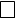      Pozostaje w związku małżeńskim     Nie pozostaję  w związku małżeńskim 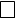     Nie pozostaję  w związku małżeńskim Imię i nazwisko współmałżonkaPESEL  współmałżonka Pozostaję w ustawowej wspólności majątkowej  Pozostaję w ustawowej wspólności majątkowej          Posiadam rozdzielczość majątkową ze współmałżonką/kiem         Posiadam rozdzielczość majątkową ze współmałżonką/kiemStatus wnioskodawcy (wypełnia wnioskodawca przez postawienie  „X” we właściwym polu)Status wnioskodawcy (wypełnia wnioskodawca przez postawienie  „X” we właściwym polu)Posiadam tytuł prawny do lokalu mieszkalnego w budynku wielorodzinnym wynikajacy z :  prawa własności lub ograniczonego prawa rzeczowego do lokaluPosiadam wspólny tytuł prawny do lokalu mieszkalnego w budynku wielorodzinnym wynikajacy z :   prawa współwłasności lub wspólnego ograniczonego prawa rzeczowegoPoziom dofinansowania (należy zaznaczyć właściwy poziom)Poziom dofinansowania (należy zaznaczyć właściwy poziom)Poziom dofinansowania (należy zaznaczyć właściwy poziom)Jestem wnioskodawcą uprawnionym do PODSTAWOWEGO poziomu dofinansowaniaOsoba fizyczna o dochodzie rocznym nieprzekraczającym kwoty 120 000,00 zł, posiadająca tytuł prawny wynikający z prawa własności lub ograniczonego prawa rzeczowego do lokalu mieszkalnego, znajdującego się w budynku mieszkalnym wielorodzinnym realizująca przedsięwzięcie będące przedmiotem dofinansowania.W przypadku uzyskiwania dochodów z różnych źródeł, dochody sumuje się. Intensywność dofinansowania w takim przypadku wyniesie do 30% faktycznie poniesionych kosztów kwalifikowanych przedsięwzięcia realizowanego przez beneficjenta końcowego, nie więcej niż 15 000,00 zł na jeden lokal mieszkalny.Jestem wnioskodawcą uprawnionym do PODWYŻSZONEGO poziomu dofinansowaniaOsoba fizyczna realizująca przedsięwzięcie będące przedmiotem dofinansowania, która łącznie spełnia następujące warunki: 1)posiada tytuł prawny wynikający z prawa własności lub ograniczonego prawa rzeczowego do lokalu mieszkalnego, znajdującego się w budynku mieszkalnym wielorodzinnym: 2) przeciętny miesięczny dochód na jednego członka jej gospodarstwa domowego wskazany w zaświadczeniu wydawanym zgodnie z art. 411 ust. 10g ustawy – Prawo ochrony środowiska, nie przekracza kwoty: •  1 673,00 zł w gospodarstwie wieloosobowym, •  2 342,00 zł w gospodarstwie jednoosobowym. Intensywność dofinansowania w takim przypadku wyniesie do 60% faktycznie poniesionych kosztów kwalifikowanych przedsięwzięcia realizowanego przez beneficjenta końcowego, nie więcej niż 25 000,00 zł na jeden lokal mieszkalny.Jestem wnioskodawcą uprawnionym do podwyższonego do NAJWYŻSZEGO poziomu dofinansowania Beneficjentem końcowym uprawniony do najwyższego poziomu dofinansowania jest osoba fizyczna realizująca przedsięwzięcie będące przedmiotem dofinansowania, która łącznie spełnia następujące warunki:a)posiada tytuł prawny wynikający z prawa własności lub ograniczonego prawa rzeczowego do lokalu mieszkalnego znajdującego się w budynki mieszkalnym wielorodzinnym;b)przeciętny miesięczny dochód na jednego członka rodziny jej gospodarstwa domowego wskazany w zaświadczeniu wydanym zgodnie z art. 411 ust.10g ustawy – Prawo ochrony środowiska, nie przekracza kwoty:• 900,00 zł w gospodarstwie wieloosobowym,• 1 260 ,00 zł w gospodarstwie jednoosobowym, lub jest ustalone prawo do otrzymywania zasiłku stałego, okresowego, rodzinnego lub opiekuńczego, potwierdzone w zaświadczeniu wydanym na wniosek beneficjenta końcowego, przez wójta, burmistrza lub prezydenta miasta, zawierającym wskazanie rodzaju zasiłku oraz okresu, na który został przyznany. Zasiłek musi przysługiwać w każdym z kolejnych 6 m-cy kalendarzowych poprzedzających miesiąc złożenia wniosku o wydanie zaświadczenia oraz co najmniej do dnia złożenia wniosku 
o dofinansowanie. W przypadku prowadzenia działalności gospodarczej przez osobę, która przedstawiła zaświadczenie o przeciętnym miesięcznym dochodzie na jednego członka jej gospodarstwa domowego, roczny jej przychód, z tytułu prowadzenia pozarolniczej działalności gospodarczej za rok kalendarzowy, za który ustalony został przeciętny dochód wskazany w zaświadczeniu, nie przekroczył dwudziestokrotności kwoty minimalnego wynagrodzenia za pracę określonego w rozporządzeniu Rady Ministrów obowiązującym w grudniu roku poprzedzającego rok złożenia wniosku o dofinansowania.Intensywność dofinansowania w takim przypadku wyniesie do :• 90% faktycznie poniesionych kosztów kwalifikowanych przedsięwzięcia realizowanego przez beneficjenta końcowego, nie więcej niż 37 500,00 zł na jeden lokal mieszkalny.Adres zamieszkania  Adres zamieszkania  Adres zamieszkania  Adres zamieszkania  KrajWojewództwoPowiatGminaMiejscowośćUlicaNr domuNr lokaluKod pocztowyPocztaAdres do korespondencji  (wypełnić gdy jest inny niż adres zamieszkania)  Adres do korespondencji  (wypełnić gdy jest inny niż adres zamieszkania)  Adres do korespondencji  (wypełnić gdy jest inny niż adres zamieszkania)  Adres do korespondencji  (wypełnić gdy jest inny niż adres zamieszkania)  WojewództwoPowiat GminaMiejscowość UlicaNr domu/lokaluKod pocztowyPocztaAdres lokalu mieszkalnego, w którym realizowane jest przedsięwzięcie ( wypełnia wnioskodawca)Adres lokalu mieszkalnego, w którym realizowane jest przedsięwzięcie ( wypełnia wnioskodawca)Adres lokalu mieszkalnego, w którym realizowane jest przedsięwzięcie ( wypełnia wnioskodawca)Adres lokalu mieszkalnego, w którym realizowane jest przedsięwzięcie ( wypełnia wnioskodawca)WojewództwoPowiat GminaMiejscowość UlicaNr domu/lokaluKod pocztowyPocztaNumer księgi wieczystej lokalu mieszkalnegoNumer działki, na której usytuowany jest lokal mieszkalnyPowierzchnia całkowita lokalu mieszkalnego[m2]Łączna liczba lokali
w budynku (w tym mieszkalnych)          w lokalu mieszkalnym  prowadzona jest działalność gospodarcza w rozumieniu Programu          w lokalu mieszkalnym  prowadzona jest działalność gospodarcza w rozumieniu Programu          w lokalu mieszkalnym  prowadzona jest działalność gospodarcza w rozumieniu Programu          w lokalu mieszkalnym  prowadzona jest działalność gospodarcza w rozumieniu ProgramuPowierzchnia całkowita lokalu mieszkalnego [m2]Łączna liczba lokali w budynku ( w tym mieszkalnych)Wypełnia Urząd Miejski % powierzchni całkowitej wykorzystywanej na prowadzenie działalności gospodarczej                                                 Wypełnia Urząd Miejski % powierzchni całkowitej wykorzystywanej na prowadzenie działalności gospodarczej                                                 W ramach przedsięwzięcia zostanie zlikwidowane dotychczasowe nieefektywne źródło ciepła na paliwo stałe                                             TAK                                                        NIEW ramach przedsięwzięcia zostanie zlikwidowane dotychczasowe nieefektywne źródło ciepła na paliwo stałe                                             TAK                                                        NIEŁączna liczba nieefektywnych źródeł ciepła na paliwo stałe podlegających likwidacjiOświadczam, że lokal mieszkalny, w którym realizowane jest przedsięwzięcie, jest ogrzewany wyłącznie  przez źródło/a ciepła na paliwo stałe nie spełniające wymagań 5 klasy według normy przenoszącej normę europejską PN-EN 303-5:2012Data rozpoczęcia przedsięwzięcia – poniesienia pierwszego kosztu kwalifikowanego ( data wystawienia pierwszej faktury lub równoważonego dokumentu księgowego)Pompa ciepła powietrze/ woda Zakup/montaż pompy ciepła powietrze/woda z osprzętem, zbiornikiem akumulacyjnym/ buforowym, zbiornikiem cwu z osprzętem.Pompa ciepła typu powietrze/ powietrze Zakup/montaż pompy ciepła typu powietrze/ z osprzętem.Kocioł gazowy kondensacyjnyZakup/montaż kotła gazowego kondensacyjnego z osprzętem, sterowaniem, armaturą zabezpieczającą i regulującą, układem doprowadzania powietrza i odprowadzania spalin, zbiornikiem akumulacyjnym/buforowym, zbiornikiem cwu z osprzętem. W ramach kosztów kwalifikowanych osprzętu do kotła gazowego kondensacyjnego ujęta jest m.in. instalacja prowadząca od przyłącza do kotła/ od zbiornika na gaz do kotła.Kocioł na pellet drzewny o podwyższonym standardzieZakup/montaż kotła na pellet drzewny z automatycznym sposobem podawania paliwa, o obniżonej emisyjności cząstek stałych o wartości ≤ 20 mg/m3  w odniesieniu do suchych spalin w temp.0oC, 1013 mbar przy O2=10%) z osprzętem, armaturą zabezpieczającą i regulującą, układem doprowadzania powietrza i odprowadzania spali, zbiornikiem akumulacyjnym/ buforowym, zbiornikiem cwu z osprzętem.Ogrzewania elektryczneZakup/montaż urządzenia grzewczego elektrycznego ( innego niż pompa ciepła ) lub zespołu urządzeń grzewczych elektrycznych, materiałów instalacyjnych wchodzących w skład systemu ogrzewania elektrycznego, zbiornika akumulacyjnego/ buforowego, zbiornika cwu z osprzętem.Podłączenie lokalu do efektywnego źródła ciepła, w rozumieniu Programu , w budynku ( w tym do węzła cieplnego znajdującego się w budynku)Zakup/ montaż materiałów instalacyjnych i urządzeń wchodzących w skład instalacji centralnego ogrzewania i ciepłej wody użytkowej pomiędzy źródłem ciepła działającym na potrzeby budynku, a lokalem mieszkalnym ( w tym podlicznika ciepła w lokalu)Instalacja centralnego ogrzewania oraz instalacja ciepłej wody użytkowej Zakup/ montaż materiałów instalacyjnych i urządzeń wchodzących w skład instalacji centralnego ogrzewania, wykonanie równoważenia hydraulicznego instalacji grzewczej. Zakup/montaż materiałów instalacyjnych i urządzeń wchodzących w skład instalacji przygotowania ciepłej wody użytkowej. Wentylacja mechaniczna z odzyskaniem ciepłaZakup/montaż materiałów instalacyjnych składających się na system wentylacji mechanicznej z odzyskaniem ciepła ( wentylacja z centralną wentylacją,  rekuperatory ścienne).	    oświadczam, że budynek wielorodzinny, w którym znajduje się lokal, jest podłączony do sieci           ciepłowniczej lubdla budynku wielorodzinnego, w który znajduje się lokal, w okresie 12 miesięcy przed dniem złożenia        wniosku o dofinansowanie, została wydana przez przedsiębiorstwo ciepłownicze decyzja dotycząca         warunków przyłączenia do sieci ciepłowniczej Stolarka okienna w lokalu mieszkalnym Zakup/montaż stolarki okiennej w tym okna/drzwi balkonowe, okna połaciowe, powierzchnie przezroczyste nieotwieralne wraz z systemami montażowymi. Zakup i montaż materiałów budowalnych w celu przeprowadzenia niezbędnych prac towarzyszących.Stolarka drzwiowa w lokalu mieszkalnym Zakup/montaż stolarki drzwiowej tj. drzwi oddzielające lokal od przestrzeni nieogrzewanej lub środowiska zewnętrznego ( zawiera również demontaż). Zakup i montaż materiałów budowlanych w celu przeprowadzenia niezbędnych prac towarzyszących.  Dokumentacja projektowaKoszty wykonania branżowej dokumentacji projektowej dotyczącej:- modernizacji instalacji wewnętrznej co lub cwu,- wymiany źródła ciepła,- wentylacji mechanicznej z odzyskaniem ciepła,- budowy wewnętrznej instalacji gazowej,pod warunkiem, że prace będą przedmiotem dokumentacji, zostaną zrealizowane w ramach złożonego wniosku o dofinansowanie przedsięwzięcia, nie później, niż do dnia zakończenia realizacji wnioskowanego przedsięwzięcia.Stanowiący podstawę obliczenia podatku, wykazany w ostatnio złożonym zeznaniu podatkowym zgodnie z ustawą o podatku dochodowym od osób fizycznych.Stanowiący podstawę obliczenia podatku, wykazany w ostatnio złożonym zeznaniu podatkowym zgodnie z ustawą o podatku dochodowym od osób fizycznych.Stanowiący podstawę obliczenia podatku, wykazany w ostatnio złożonym zeznaniu podatkowym zgodnie z ustawą o podatku dochodowym od osób fizycznych.Stanowiący podstawę obliczenia podatku, wykazany w ostatnio złożonym zeznaniu podatkowym zgodnie z ustawą o podatku dochodowym od osób fizycznych.Wartość dochodu za rok Wartość dochodu za rok Rodzaj PIT ( np. 37) Rodzaj PIT ( np. 37) Za rokUstalony▪ zgodnie z wartościami z wartościami określonym w załączniku do obwieszczenia ministra właściwego do spraw rodziny w sprawie wysokości dochodu za dany rok z działalności podlegającej opodatkowaniu na podstawie przepisów o zryczałtowanym podatku dochodowym od niektórych przychodów osiąganych przez osoby fizyczne, obowiązującego na dzień złożenia wniosku oraz ▪ na podstawie dokumentów potwierdzających wysokość uzyskanego dochodu, zawierających informację o wysokości przychodu i stawce podatku lub wysokości opłaconego podatku dochodowego w roku wskazanym w powyższym obwieszczeniu ministraUstalony▪ zgodnie z wartościami z wartościami określonym w załączniku do obwieszczenia ministra właściwego do spraw rodziny w sprawie wysokości dochodu za dany rok z działalności podlegającej opodatkowaniu na podstawie przepisów o zryczałtowanym podatku dochodowym od niektórych przychodów osiąganych przez osoby fizyczne, obowiązującego na dzień złożenia wniosku oraz ▪ na podstawie dokumentów potwierdzających wysokość uzyskanego dochodu, zawierających informację o wysokości przychodu i stawce podatku lub wysokości opłaconego podatku dochodowego w roku wskazanym w powyższym obwieszczeniu ministraUstalony▪ zgodnie z wartościami z wartościami określonym w załączniku do obwieszczenia ministra właściwego do spraw rodziny w sprawie wysokości dochodu za dany rok z działalności podlegającej opodatkowaniu na podstawie przepisów o zryczałtowanym podatku dochodowym od niektórych przychodów osiąganych przez osoby fizyczne, obowiązującego na dzień złożenia wniosku oraz ▪ na podstawie dokumentów potwierdzających wysokość uzyskanego dochodu, zawierających informację o wysokości przychodu i stawce podatku lub wysokości opłaconego podatku dochodowego w roku wskazanym w powyższym obwieszczeniu ministraUstalony▪ zgodnie z wartościami z wartościami określonym w załączniku do obwieszczenia ministra właściwego do spraw rodziny w sprawie wysokości dochodu za dany rok z działalności podlegającej opodatkowaniu na podstawie przepisów o zryczałtowanym podatku dochodowym od niektórych przychodów osiąganych przez osoby fizyczne, obowiązującego na dzień złożenia wniosku oraz ▪ na podstawie dokumentów potwierdzających wysokość uzyskanego dochodu, zawierających informację o wysokości przychodu i stawce podatku lub wysokości opłaconego podatku dochodowego w roku wskazanym w powyższym obwieszczeniu ministraWartość dochodu ( wypełnia wnioskodawca) Wartość dochodu ( wypełnia wnioskodawca) Rodzaj PITRodzaj PITZa rok Wartość zapłaconego podatku [dla PIT – 16]Wartość zapłaconego podatku [dla PIT – 16]Wartość przychodów ogółem [dla PIT -28]Wartość przychodów ogółem [dla PIT -28]Stawka podatku PIT 28Stawka podatku PIT 28 Z tytułu prowadzenia gospodarstwa rolnego, przyjmując , że z 1 ha przeliczeniowego uzyskuje się dochód roczny  w  wysokości dochodu ogłoszonego corocznie w drodze obwieszczenia Prezesa Głównego Urzędu   Statystycznego na podstawie ustawy o podatku rolnym, obowiązującego na dzień złożenia wniosku Z tytułu prowadzenia gospodarstwa rolnego, przyjmując , że z 1 ha przeliczeniowego uzyskuje się dochód roczny  w  wysokości dochodu ogłoszonego corocznie w drodze obwieszczenia Prezesa Głównego Urzędu   Statystycznego na podstawie ustawy o podatku rolnym, obowiązującego na dzień złożenia wniosku Z tytułu prowadzenia gospodarstwa rolnego, przyjmując , że z 1 ha przeliczeniowego uzyskuje się dochód roczny  w  wysokości dochodu ogłoszonego corocznie w drodze obwieszczenia Prezesa Głównego Urzędu   Statystycznego na podstawie ustawy o podatku rolnym, obowiązującego na dzień złożenia wniosku Z tytułu prowadzenia gospodarstwa rolnego, przyjmując , że z 1 ha przeliczeniowego uzyskuje się dochód roczny  w  wysokości dochodu ogłoszonego corocznie w drodze obwieszczenia Prezesa Głównego Urzędu   Statystycznego na podstawie ustawy o podatku rolnym, obowiązującego na dzień złożenia wniosku Z tytułu prowadzenia gospodarstwa rolnego, przyjmując , że z 1 ha przeliczeniowego uzyskuje się dochód roczny  w  wysokości dochodu ogłoszonego corocznie w drodze obwieszczenia Prezesa Głównego Urzędu   Statystycznego na podstawie ustawy o podatku rolnym, obowiązującego na dzień złożenia wniosku Z tytułu prowadzenia gospodarstwa rolnego, przyjmując , że z 1 ha przeliczeniowego uzyskuje się dochód roczny  w  wysokości dochodu ogłoszonego corocznie w drodze obwieszczenia Prezesa Głównego Urzędu   Statystycznego na podstawie ustawy o podatku rolnym, obowiązującego na dzień złożenia wniosku Z tytułu prowadzenia gospodarstwa rolnego, przyjmując , że z 1 ha przeliczeniowego uzyskuje się dochód roczny  w  wysokości dochodu ogłoszonego corocznie w drodze obwieszczenia Prezesa Głównego Urzędu   Statystycznego na podstawie ustawy o podatku rolnym, obowiązującego na dzień złożenia wnioskuWartość dochoduWartość dochoduWartość dochoduLiczba ha przeliczeniowych (użytki rolne)Liczba ha przeliczeniowych (użytki rolne)Liczba ha przeliczeniowych (użytki rolne)Dochód wg GUSDochód wg GUSniepodlegający opodatkowaniu na podstawie przepisów o podatku dochodowym od osób fizycznych i mieszczący się pod względem rodzaju w katalogu zawartym w art. 3 lit. c) ustawy o świadczeniach rodzinnych, osiągnięty w roku  kalendarzowym poprzedzającym rok złożenia wniosku o dofinansowanie, wykazany w odpowiednim dokumencieniepodlegający opodatkowaniu na podstawie przepisów o podatku dochodowym od osób fizycznych i mieszczący się pod względem rodzaju w katalogu zawartym w art. 3 lit. c) ustawy o świadczeniach rodzinnych, osiągnięty w roku  kalendarzowym poprzedzającym rok złożenia wniosku o dofinansowanie, wykazany w odpowiednim dokumencieniepodlegający opodatkowaniu na podstawie przepisów o podatku dochodowym od osób fizycznych i mieszczący się pod względem rodzaju w katalogu zawartym w art. 3 lit. c) ustawy o świadczeniach rodzinnych, osiągnięty w roku  kalendarzowym poprzedzającym rok złożenia wniosku o dofinansowanie, wykazany w odpowiednim dokumencieniepodlegający opodatkowaniu na podstawie przepisów o podatku dochodowym od osób fizycznych i mieszczący się pod względem rodzaju w katalogu zawartym w art. 3 lit. c) ustawy o świadczeniach rodzinnych, osiągnięty w roku  kalendarzowym poprzedzającym rok złożenia wniosku o dofinansowanie, wykazany w odpowiednim dokumencieniepodlegający opodatkowaniu na podstawie przepisów o podatku dochodowym od osób fizycznych i mieszczący się pod względem rodzaju w katalogu zawartym w art. 3 lit. c) ustawy o świadczeniach rodzinnych, osiągnięty w roku  kalendarzowym poprzedzającym rok złożenia wniosku o dofinansowanie, wykazany w odpowiednim dokumencieniepodlegający opodatkowaniu na podstawie przepisów o podatku dochodowym od osób fizycznych i mieszczący się pod względem rodzaju w katalogu zawartym w art. 3 lit. c) ustawy o świadczeniach rodzinnych, osiągnięty w roku  kalendarzowym poprzedzającym rok złożenia wniosku o dofinansowanie, wykazany w odpowiednim dokumencieniepodlegający opodatkowaniu na podstawie przepisów o podatku dochodowym od osób fizycznych i mieszczący się pod względem rodzaju w katalogu zawartym w art. 3 lit. c) ustawy o świadczeniach rodzinnych, osiągnięty w roku  kalendarzowym poprzedzającym rok złożenia wniosku o dofinansowanie, wykazany w odpowiednim dokumencieWartość dochoduWartość dochoduRodzaj dochoduRodzaj dochoduZa rokZa rokŁącznie uzyskane przeze mnie dochody z powyższych źródeł wynosząŁącznie uzyskane przeze mnie dochody z powyższych źródeł wynosząŁącznie uzyskane przeze mnie dochody z powyższych źródeł wynosząŁącznie uzyskane przeze mnie dochody z powyższych źródeł wynosząŁącznie uzyskane przeze mnie dochody z powyższych źródeł wynosząOświadczam, że jestem uprawniony do uzyskania podwyższonego poziomu dofinansowania oraz dołączam do wniosku zaświadczenie potwierdzające przeciętny miesięczny dochód na jednego członka mojego gospodarstwa domowego, wydane przez właściwy organ.Oświadczam, że jestem uprawniony do uzyskania podwyższonego poziomu dofinansowania oraz dołączam do wniosku zaświadczenie potwierdzające przeciętny miesięczny dochód na jednego członka mojego gospodarstwa domowego, wydane przez właściwy organ.Oświadczam, że: ▪ nie prowadzę pozarolniczej działalności gospodarczej   albo▪ prowadzę pozarolniczą działalność gospodarczą i mój roczny przychód z tego tytułu za rok kalendarzowy,     za który ustalony został przeciętny miesięczny dochód wskazany w załączonym do wniosku zaświadczeniu, nie przekroczył czterdziestokrotności kwoty minimalnego wynagrodzenia za pracę określonego w rozporządzeniu Rady Ministrów obowiązującym w grudniu roku poprzedzającego rok złożenia wniosku o dofinansowanie .Oświadczam, że: ▪ nie prowadzę pozarolniczej działalności gospodarczej   albo▪ prowadzę pozarolniczą działalność gospodarczą i mój roczny przychód z tego tytułu za rok kalendarzowy,     za który ustalony został przeciętny miesięczny dochód wskazany w załączonym do wniosku zaświadczeniu, nie przekroczył czterdziestokrotności kwoty minimalnego wynagrodzenia za pracę określonego w rozporządzeniu Rady Ministrów obowiązującym w grudniu roku poprzedzającego rok złożenia wniosku o dofinansowanie .Wartość rocznego przychodu, o którym mowa powyżej z tytułu prowadzenia pozarolniczej działalności gospodarczej wynosi: Oświadczam, że jestem uprawniony do uzyskania najwyższego  poziomu dofinansowania oraz dołączam do wniosku zaświadczenie potwierdzające przeciętny miesięczny dochód na jednego członka mojego gospodarstwa domowego, wydane przez właściwy organ.Oświadczam, że jestem uprawniony do uzyskania najwyższego  poziomu dofinansowania oraz dołączam do wniosku zaświadczenie potwierdzające przeciętny miesięczny dochód na jednego członka mojego gospodarstwa domowego, wydane przez właściwy organ.Oświadczam, że mam ustalone prawo do otrzymywania zasiłku stałego, zasiłku okresowego, zasiłku rodzinnego lub specjalnego zasiłku opiekuńczego oraz dołączam do wniosku zaświadczenia zawierające wskazane rodzaju zasiłku oraz okresu, na który został przyznany, wydane przez właściwy organ. Zasiłek musi przysługiwać w każdym z kolejnych 6 miesięcy kalendarzowych poprzedzających miesiąc złożenia wniosku o wydanie zaświadczenia oraz co najmniej do dnia złożenia wniosku o dofinansowanie. Oświadczam, że mam ustalone prawo do otrzymywania zasiłku stałego, zasiłku okresowego, zasiłku rodzinnego lub specjalnego zasiłku opiekuńczego oraz dołączam do wniosku zaświadczenia zawierające wskazane rodzaju zasiłku oraz okresu, na który został przyznany, wydane przez właściwy organ. Zasiłek musi przysługiwać w każdym z kolejnych 6 miesięcy kalendarzowych poprzedzających miesiąc złożenia wniosku o wydanie zaświadczenia oraz co najmniej do dnia złożenia wniosku o dofinansowanie. Oświadczam, że: ▪ nie prowadzę pozarolniczej działalności gospodarczej   albo▪ prowadzę pozarolniczą działalność gospodarczą i mój roczny przychód z tego tytułu za rok kalendarzowy,    za który ustalony został przeciętny miesięczny dochód wskazany w załączonym do wniosku zaświadczeniu, nie przekroczył dwudziestokrotności kwoty minimalnego wynagrodzenia za pracę określonego w rozporządzeniu Rady Ministrów obowiązującym w grudniu roku poprzedzającego rok złożenia wniosku o dofinansowanie .Oświadczam, że: ▪ nie prowadzę pozarolniczej działalności gospodarczej   albo▪ prowadzę pozarolniczą działalność gospodarczą i mój roczny przychód z tego tytułu za rok kalendarzowy,    za który ustalony został przeciętny miesięczny dochód wskazany w załączonym do wniosku zaświadczeniu, nie przekroczył dwudziestokrotności kwoty minimalnego wynagrodzenia za pracę określonego w rozporządzeniu Rady Ministrów obowiązującym w grudniu roku poprzedzającego rok złożenia wniosku o dofinansowanie .Wartość rocznego przychodu, o którym mowa powyżej z tytułu prowadzenia pozarolniczej działalności gospodarczej wynosi: Nr zaświadczenia o dochodach Data wydania zaświadczenia o dochodach Data…………………………………………………………….……………………………………………………………………………Podpis czytelny wnioskodawcyDATA:PODPIS OSOBY SKŁADAJĄCEJ WNIOSEK